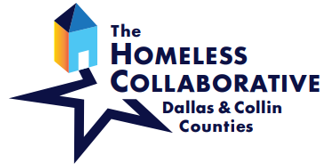 Our CoC exists to end homelessness in Dallas and Collin Counties through a collaborative and strategic effort which optimizes the combined strengths and resources of our partnering organizations and the neighbors we serve.TX-600 Continuum of Care, Serving Dallas & Collin CountiesAugust 24, 2021   9:00 a.m.Virtual MeetingWelcome & Introductions					Dr. David Woody, CoC Assembly ChairMission Moment    						Peter Brodsky, MDHA Board ChairApproval of July 2021 Minutes						Dr. David WoodyNetworking OpportunityHomeless Collaborative Updates						Ashley BrundageMDHA Update								Peter BrodskyDRTRR and Workgroup Updates					MDHA and Clutch ConsultingAnnouncementsCase Manager Round Table-Wednesday, August 25, 2021, noon until 1:30 pm Topic: Reentry and the Criminal Justice System; Guest Speaker Cassidy Brady from the Potters House of Dallas, IncHard Conversation with Dallas County District Attorney, John Creuzot, September 15, 2021, 12-1.30pm - https://zoom.us/webinar/register/WN_9loRijR6Sym_i2pa8o-Hbg For comments or questions regarding Continuum of Care Assembly business, please contact Chair Dr. David Woody at dwoody@bridgenorthtexas.org or Vice-Chair Brenda Snitzer at BrendaS@thestewpot.org